           Ризванова Заира Гаджимурадовна  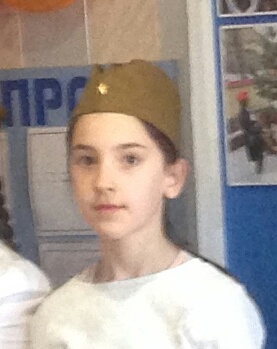         Ризванова  Заира   Гаджимурадовна   2007г.р.              Обучающаяся   МКУ  ДО «Дом детского          творчества», 
          обучается в ДО «Умелые руки»,педагог Багандова С.Г. с 2014 года.За время обучение показал(а) себя учащейся, усваивающей  учебные  знание по  программе - на отлично.   Коммуникативные качества:  - умение вести дискуссию, делать  выводи.    Особенности характера:- послушная, исполнительная, добросовестная .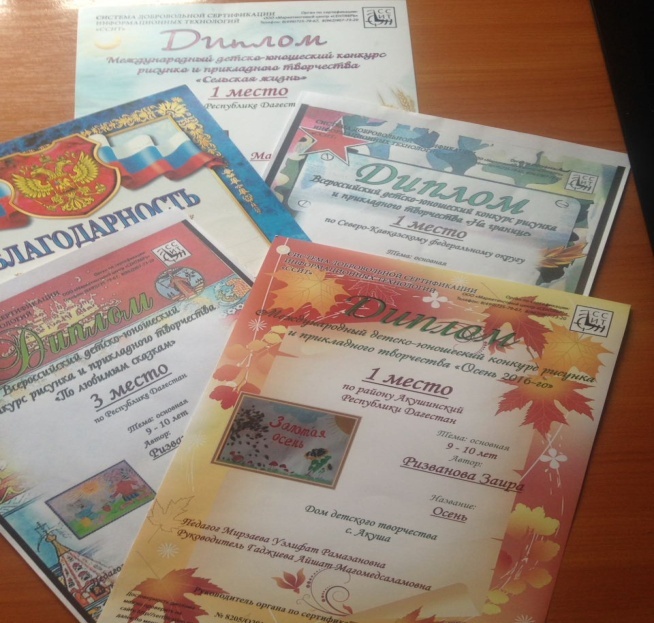 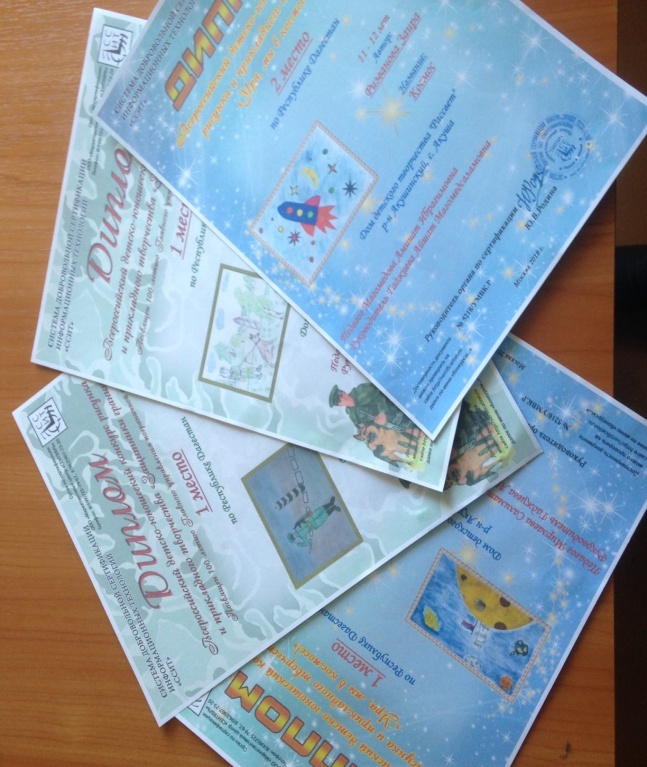 .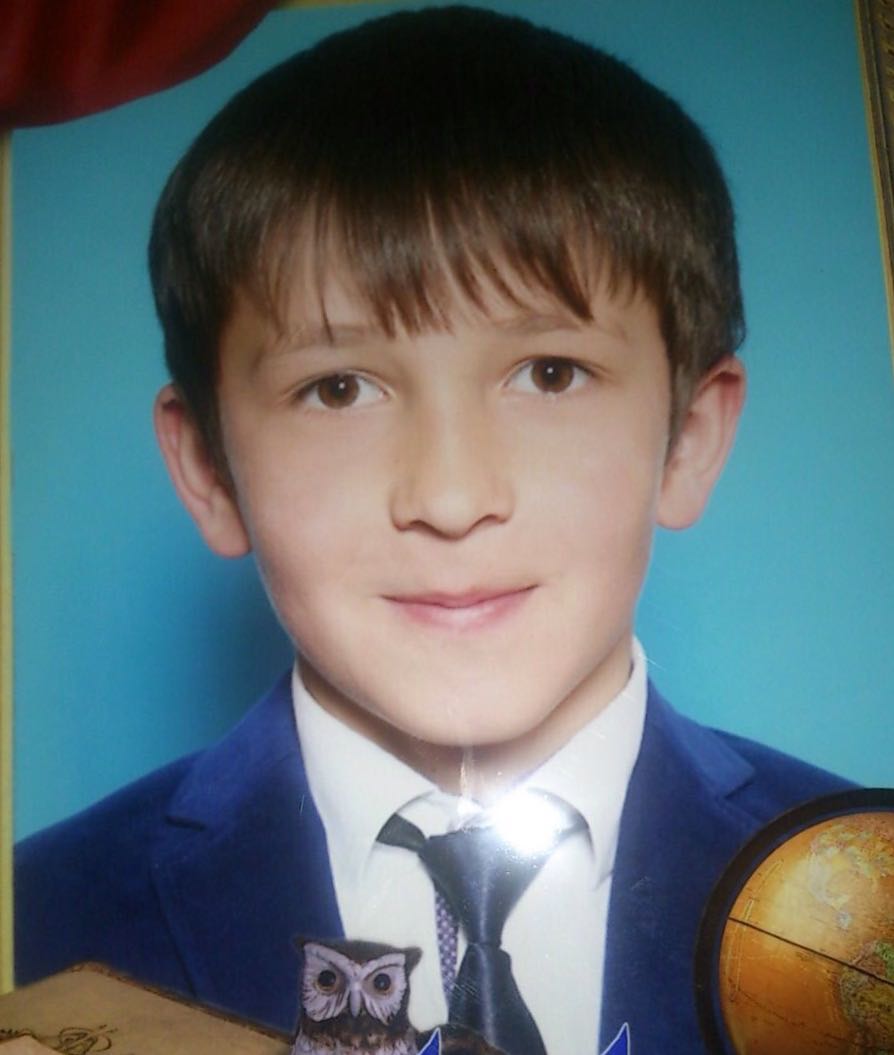                                                      Салихов   Магомед   Рамазанович 
                                                                      (2006г.р.)              Обучающийся     МКУ ДО «Дом   детского  творчества», обучается  в  ДО « Эрудит», педагог  Гусенова  Н.М.с 2015 года . За время обучения  показал(а) себя  учащийся, усваивающий  учебные знания  по  программе – на хорошем уровне. Коммуникативные качества:- воспринимать на слух и понимать  основные содержание небольших сообщений рассказов. Особенности характера:- послушный,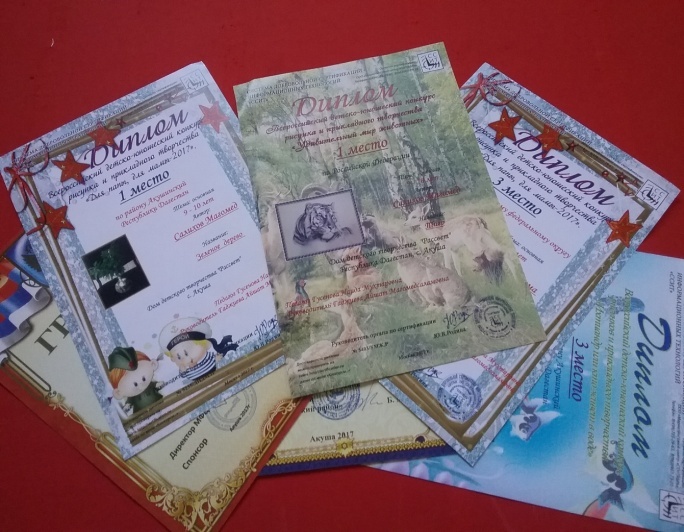 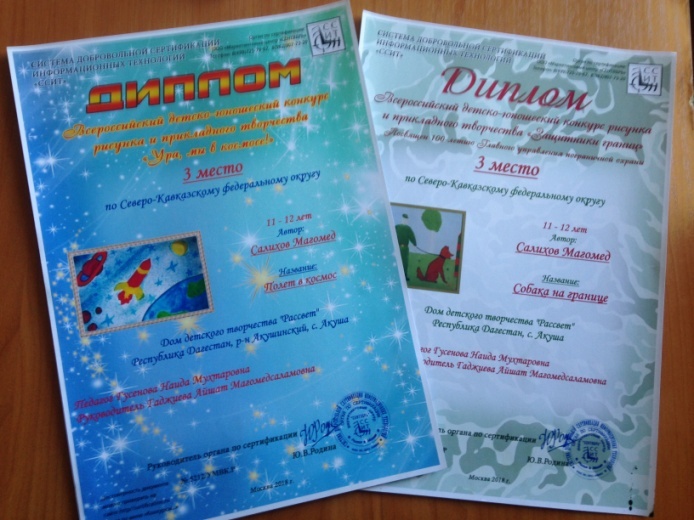 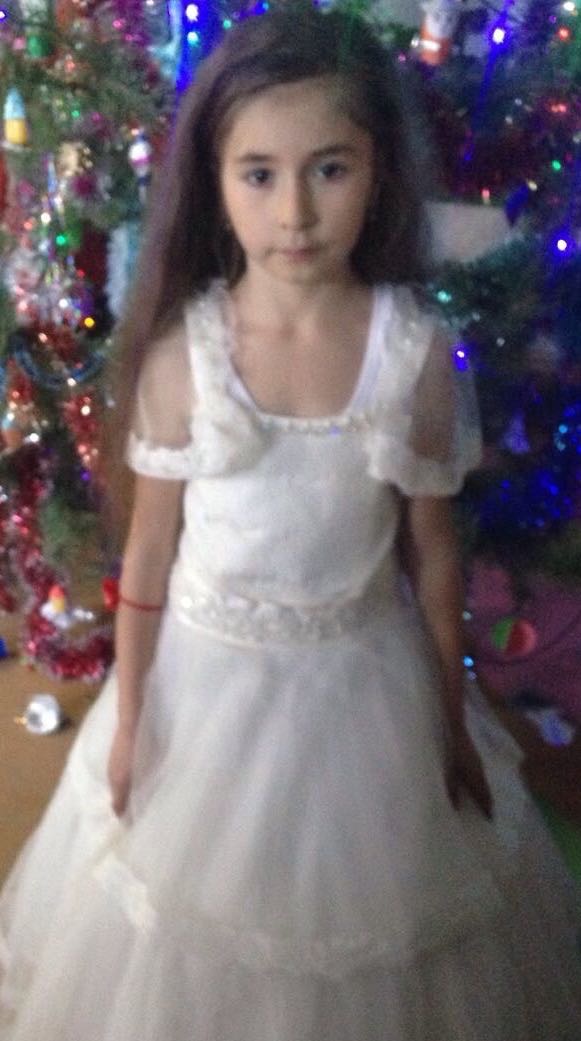                              Мусаева   Патимат  Гаджиевна
                                                      (16.01.2009г.)              Обучающаяся      МКУ   ДО  «Дом  детского  творчества»,  обучается  в  ДО  «Умелые руки», педагог  Багандова С.Г.  с 2015 года. За  время  обучение  показала  себя учащейся, усваивающей учебные знание  по программе: -на отлично. Коммуникативные  качества: -умение  находить компромисс.
Особенности характера:- послушная, жизнерадостная, добрая.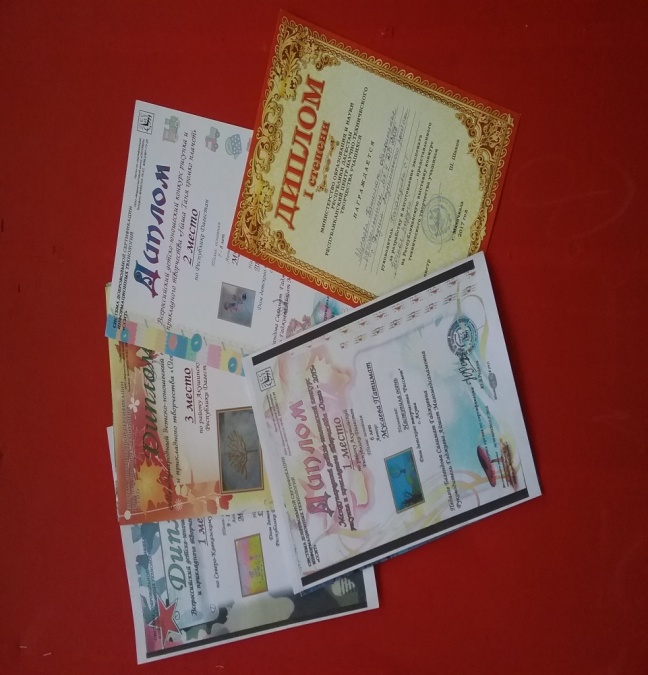 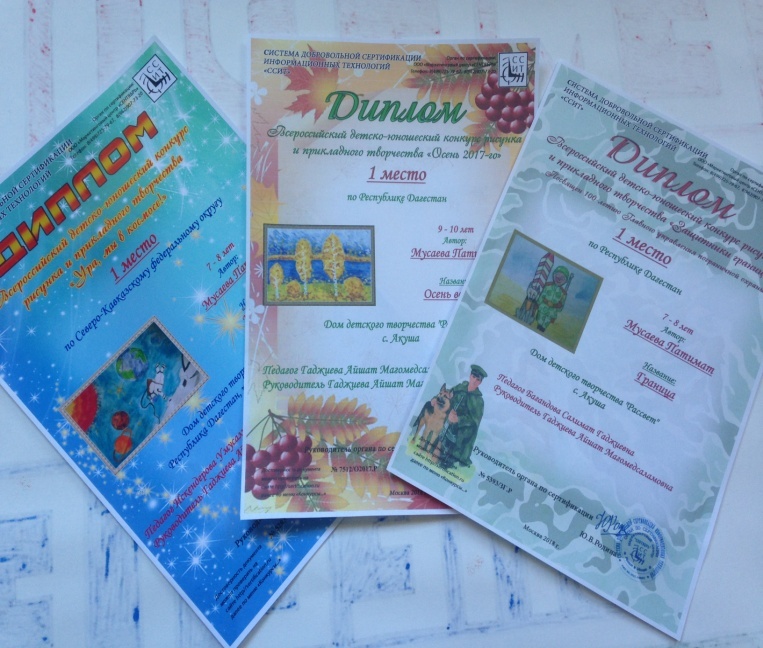 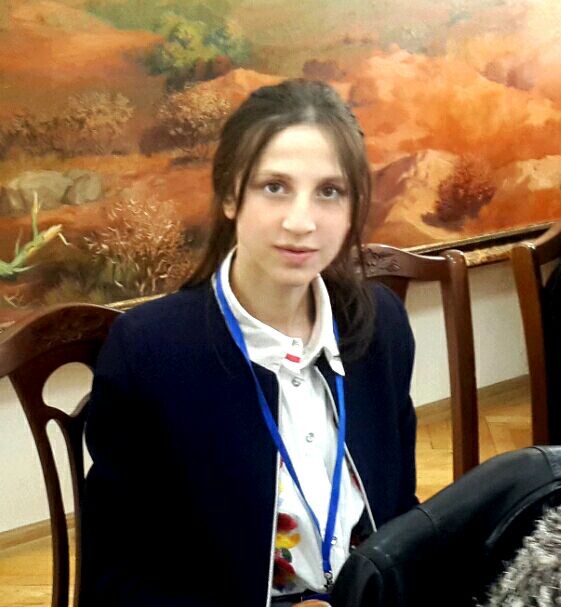 Магомедова    Эльвира   ЗугумовнаОбучающаяся     МКУ   ДО  «Дом  детского  творчества»,обучается  в  ДО  «Умелые руки», педагог  Магомедова  М.А..  с  2004 года.За  время  обучение  показала  себя учащейся, усваивающейучебные знание  по программе: -на отлично.Коммуникативные  качества: -умение  находить компромисс.
Особенности характера:- послушная, жизнерадостная, добрая.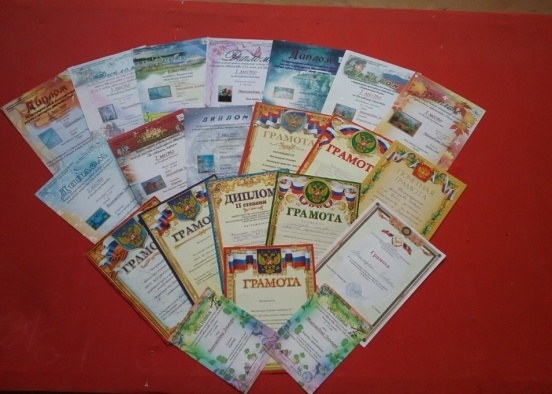 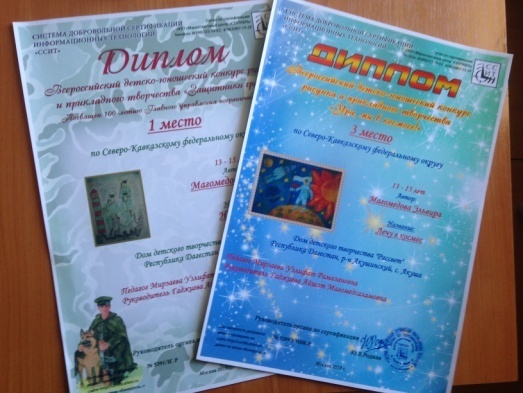 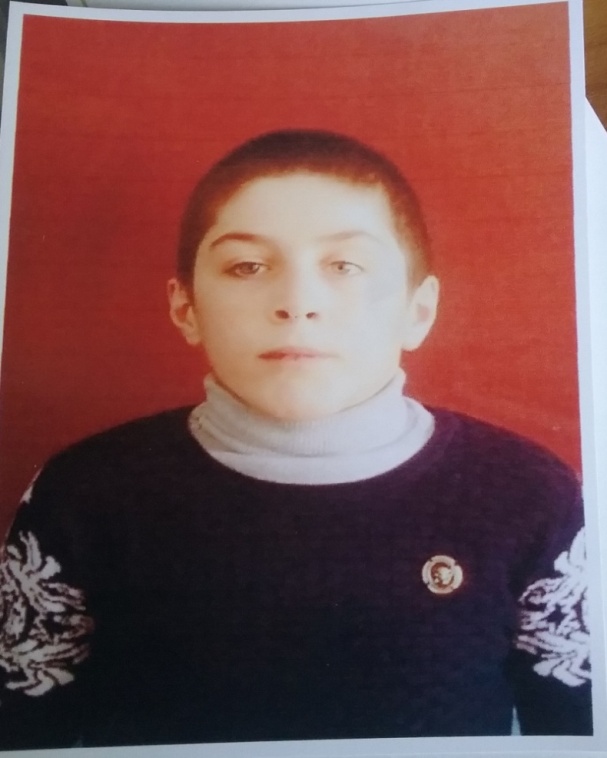 Исмаилов Магомед АбдуллагаджиевичОбучающийся      МКУ   ДО  «Дом  детского  творчества»,обучается  в  ДО  «Хореография», педагог Раджабова Г.А.  с  2015 года.За  время  обучение  показал  себя учащийся, усваивающийучебные знание  по программе: -на отлично.Коммуникативные  качества: -развитые .с положительной динамикой
Особенности характера:- послушный, исполнительный, жизнерадостный.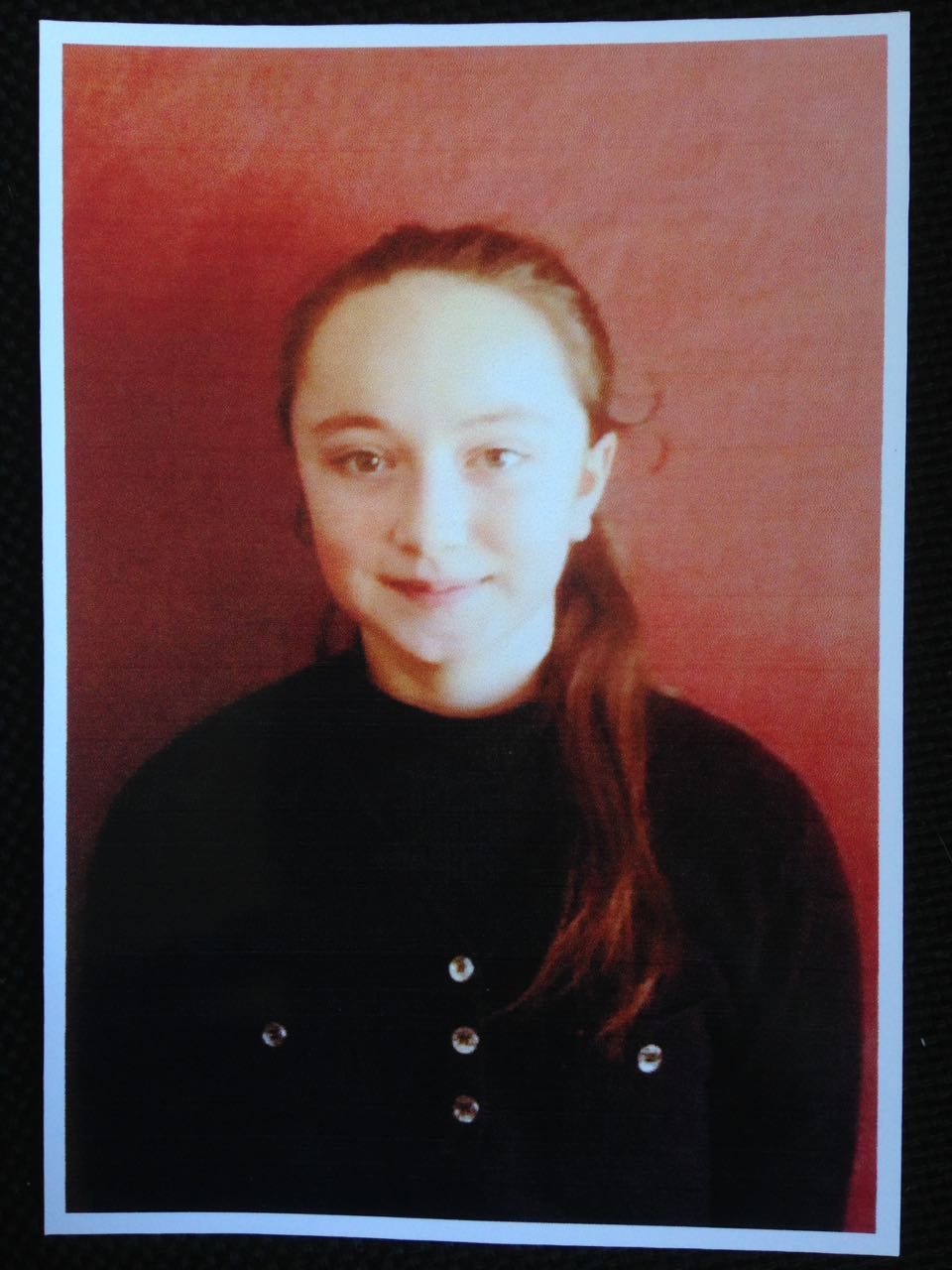 Магомедова  Залина  ШамилевнаОбучающаяся      МКУ   ДО  «Дом  детского  творчества»,обучается  в  ДО  «Хореография», педагог Раджабова Г.А.  с  2013 года.За  время  обучение  показал  себя учащейся, усваивающейучебные знание  по программе: -на отлично.Коммуникативные  качества: -развитые .с положительной динамикой
Особенности характера:- послушная , исполнительная, добросовестная, чуткая к окружающимся.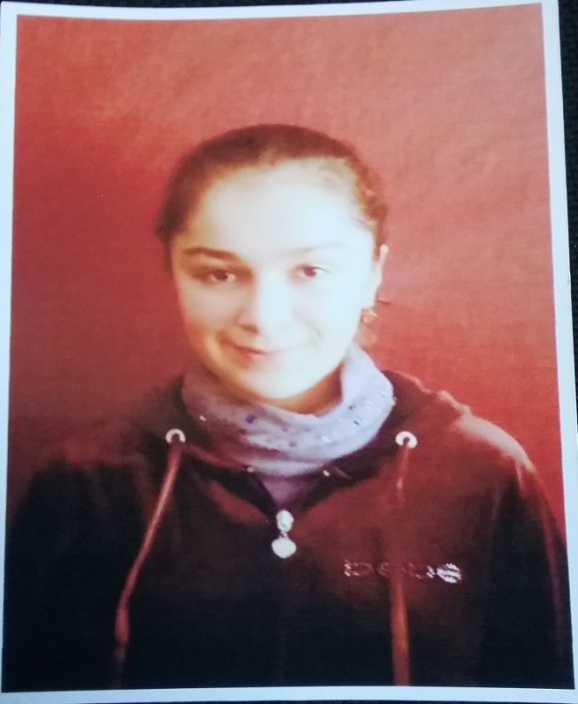 Ибрагимова   Патимат   ИбрагимовнаОбучающаяся      МКУ   ДО  «Дом  детского  творчества»,обучается  в  ДО  «Хореография», педагог Яраева А.М..  с  2014 года.За  время  обучение  показал  себя учащейся, усваивающейучебные знание  по программе: -на отлично.Коммуникативные  качества: -развитые .с положительной динамикой
Особенности характера:- послушная , исполнительная, добросовестная, чуткая к окружающимся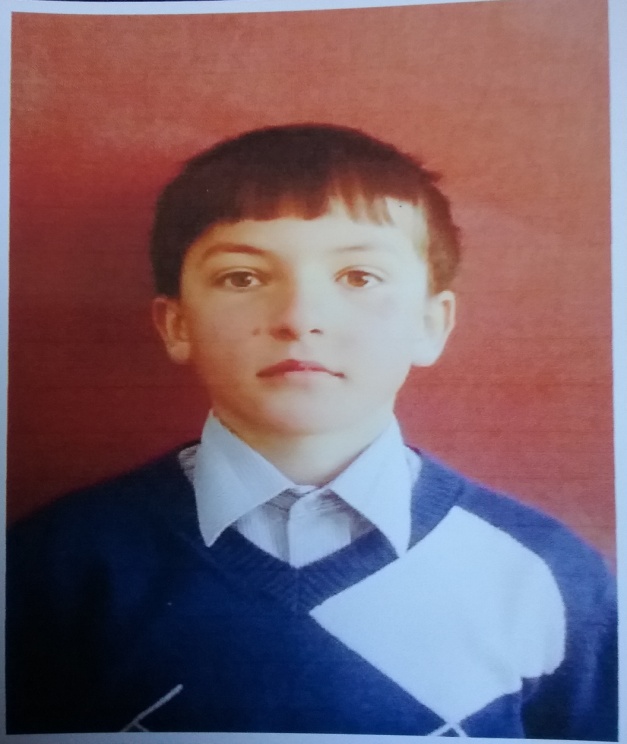 Яраев Камал Магомедгаджиевич
(07.07.2008г.р.)Обучающийся    МКУ  ДО  «Дом  детского  творчества»,обучается  в  ДО  «Веселый карандаш», педагог  Яраевой  А.М. с 2015 года.За  время  обучение  показал  себя учащийся, усваивающийучебные знание  по программе: -на отлично.Коммуникативные  качества: -развитие .с положительной динамикой
Особенности характера:- послушный, исполнительный, жизнерадостный.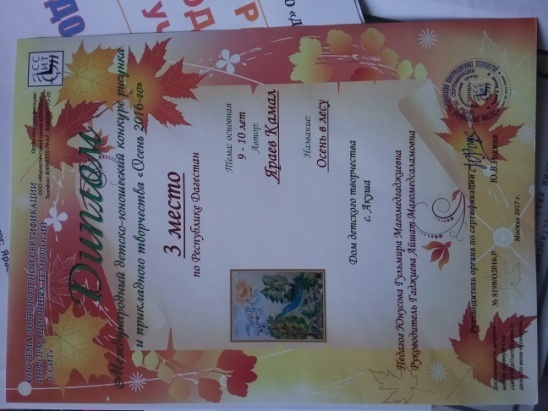 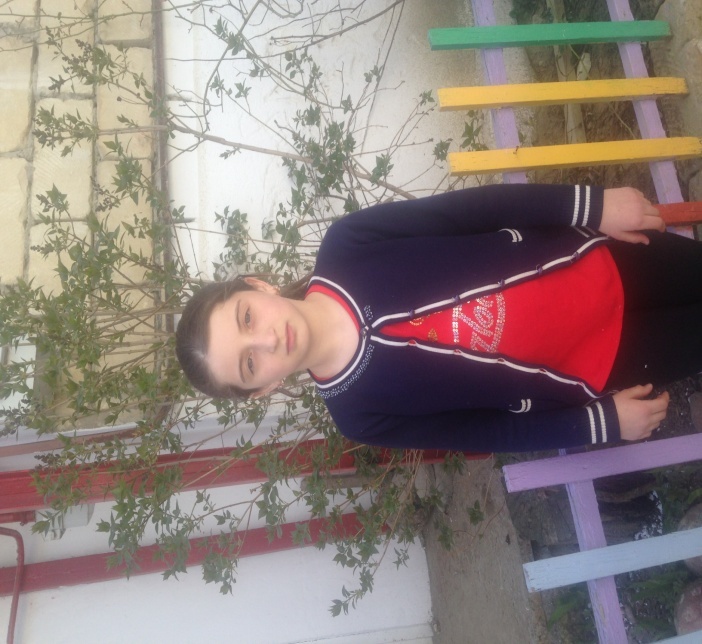                                                Кадиева    Зумруд    Дибировна
                                                                           (09.06.2007г.)Обучающаяся      МКУ   ДО  «Дом  детского  творчества»,обучается  в  ДО  «Рукодельница », педагог  Багандова С.Г.  с  2013 года.За  время  обучение  показал  себя учащейся, усваивающейучебные знание  по программе: -на отлично.Коммуникативные  качества: -развитые .с положительной динамикой
Особенности характера:- послушная , исполнительная, добросовестная, чуткая к окружающимся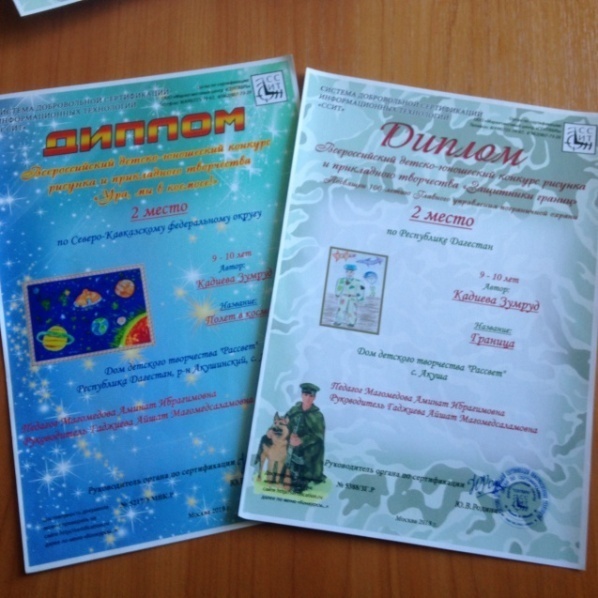 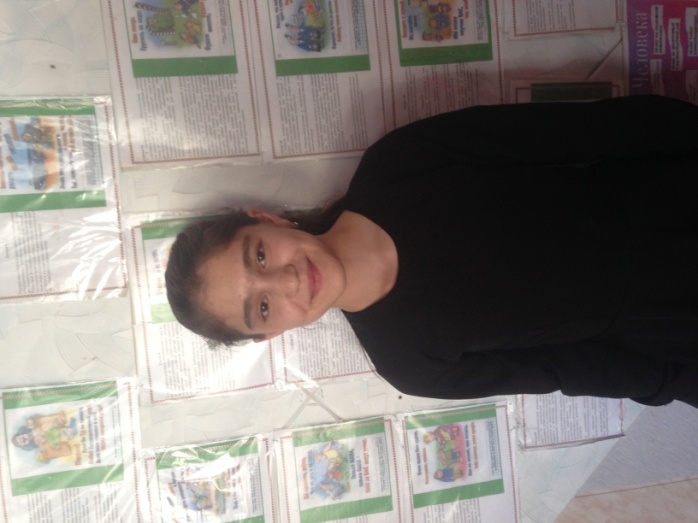                                      Багамедова     Патимат    Рамазановна  
                                                                          (27.11.2005г.)                                  Обучающаяся      МКУ   ДО  «Дом  детского  творчества»,обучается  в  ДО  «Юный эколог», педагог  Мирзаева У.Р.  с  2012 года.                           За  время  обучение  показал  себя учащейся, усваивающей   учебные знание                                                                  по программе: -на отлично.                            Коммуникативные  качества: -развитые .с положительной динамикой
                  Особенности характера:- послушная , исполнительная, добросовестная, 
                                                                       чуткая к  окружающимся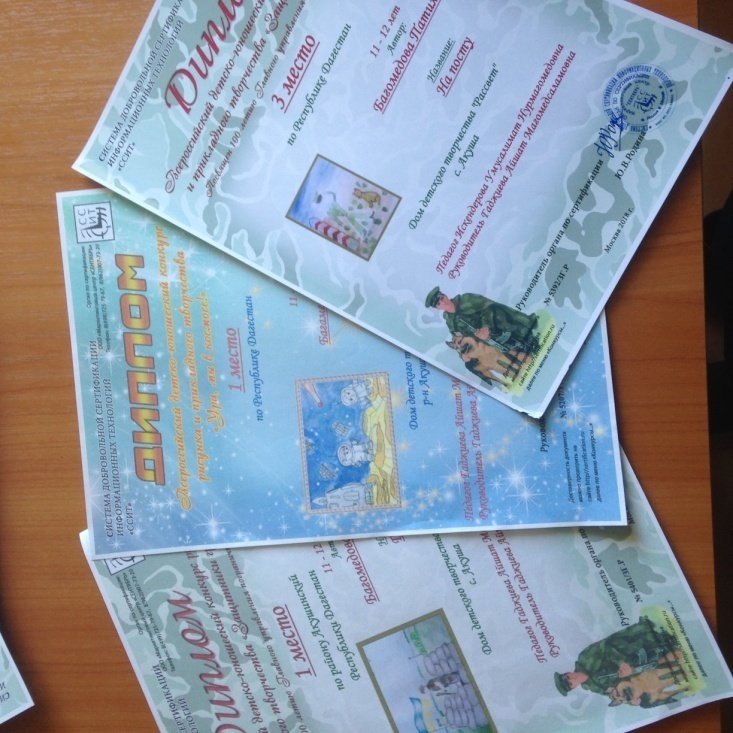 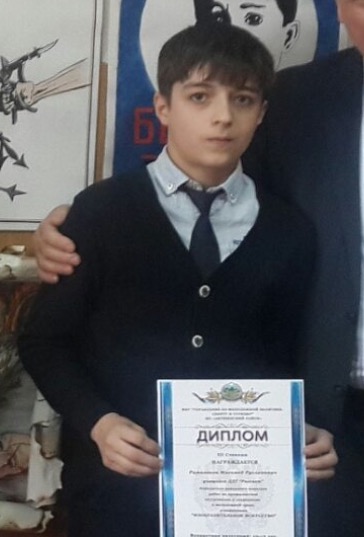                                     Рамазанов    Магомед  РуслановичОбучающийся    МКУ  ДО  «Дом  детского  творчества»,обучается  в  ДО  «Веселый карандаш», педагог Бахмудов М.М.  с 2015 года.За  время  обучение  показал  себя учащийся, усваивающийучебные знание  по программе: -на отлично.Коммуникативные  качества: -развитие .с положительной динамикой
Особенности характера:- послушный, исполнительный, жизнерадостный.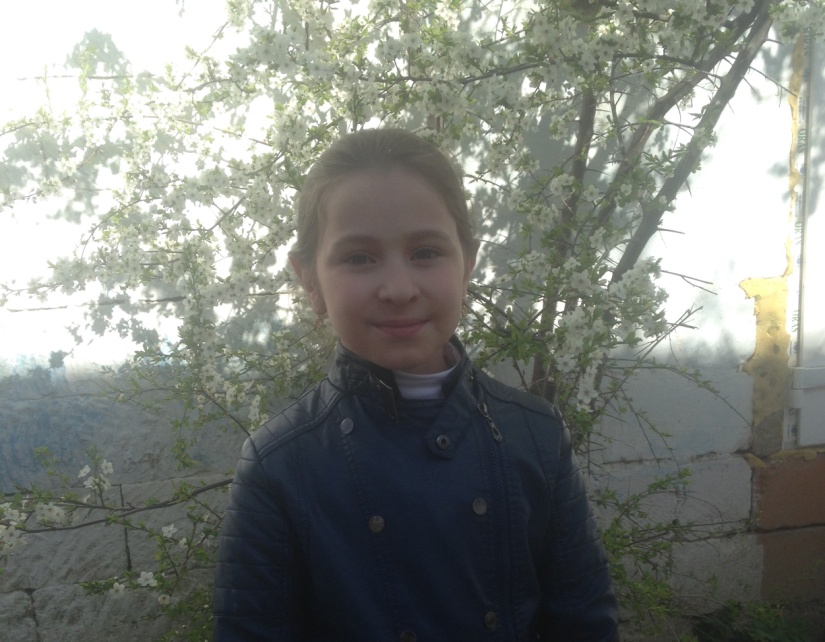 
 Магомедгаджиева  Асият  Гасановна 
    ( 08.03.2008г.)Обучающаяся   МКУ  ДО «Дом  детского  творчества»,обучается  в  ДО  «Умелые руки», 
педагог  Магомедова М.А.  с  2014 года.За  время  обучение  показал  себя учащейся,
 усваивающей   учебные знаниепо программе: -на отлично.Коммуникативные  качества: -развитые .с положительной динамикой
                  Особенности характера:- послушная , исполнительная, добросовестная, 
                                   чуткая к  окружающимся                              Магомедова    Рукият  Гаджимурадовна 
                                                                (2000г.)Обучающаяся   МКУ  ДО«детского  творчества»,обучается  в  ДО  «Умелые руки», 
педагог  Магомедова М.А.  с  2014 года.За  время  обучение  показал  себя учащейся,
 усваивающей   учебные знаниепо программе: -на отлично.Коммуникативные  качества: -развитые .с положительной динамикой
                  Особенности характера:- послушная , исполнительная, добросовестная, 
                                   чуткая к  окружающимся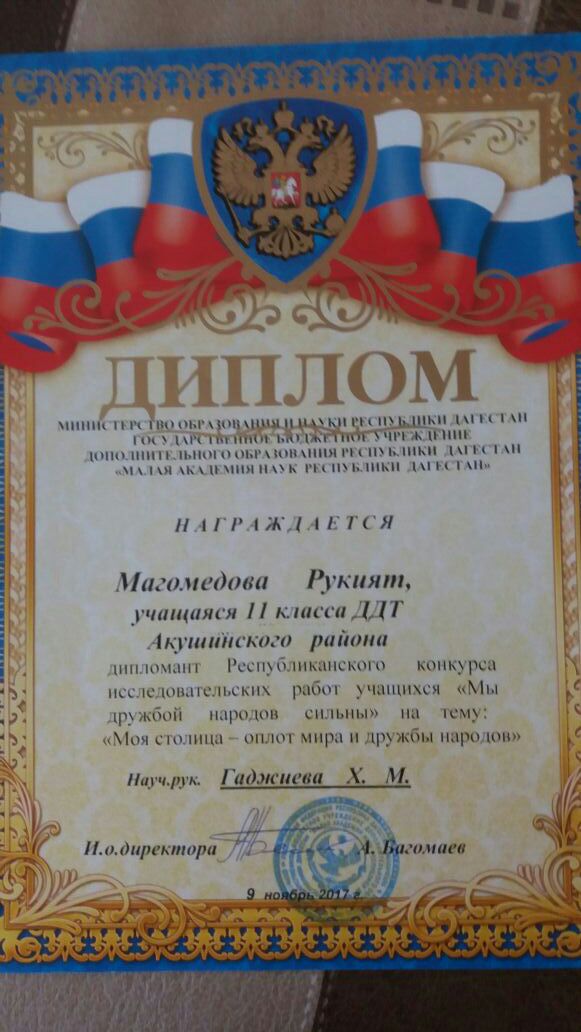 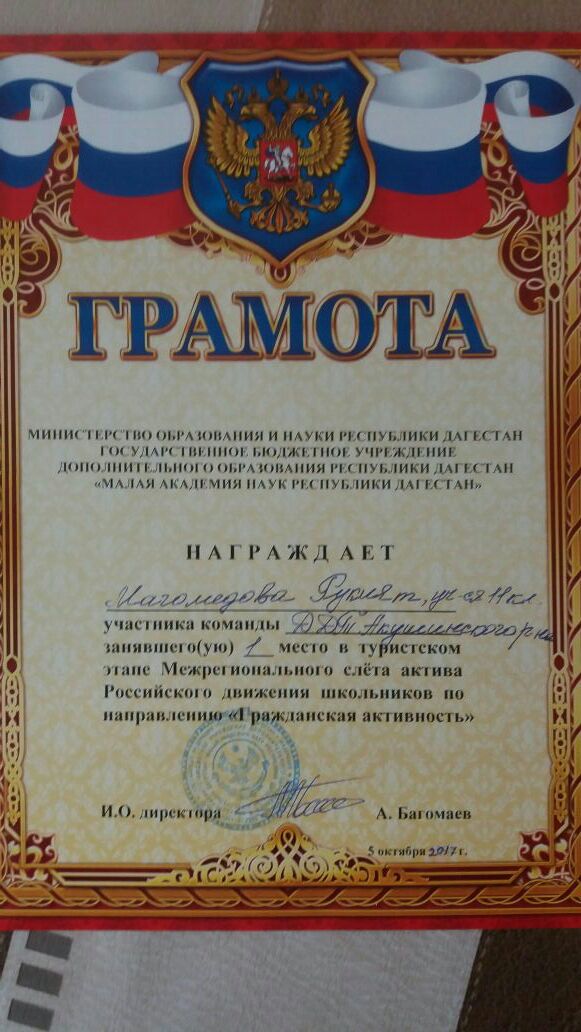                                      12.04.2007г.